Make Your MarkTasmanian LocalGovernment Elections 2022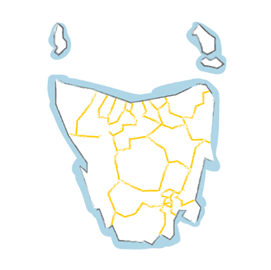 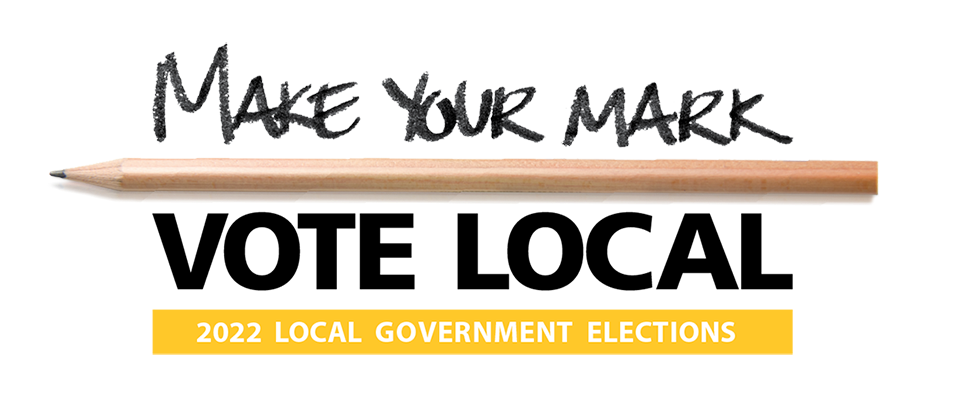 About this paper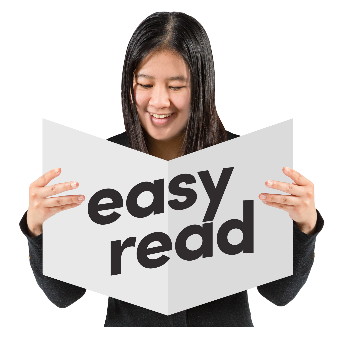 This paper is written in an easy to read way.	We use pictures to explain some ideas.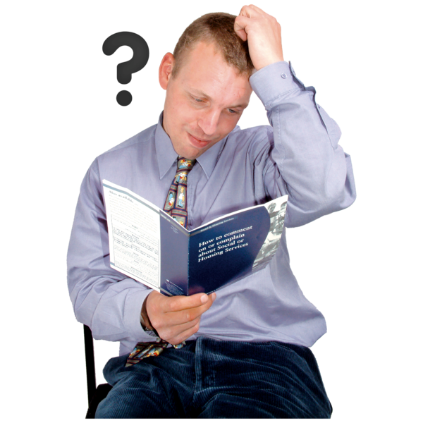 Some words are written in blue. We explain what these words mean.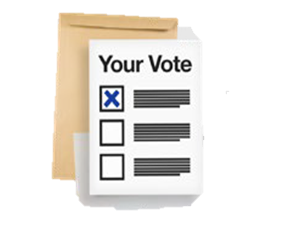 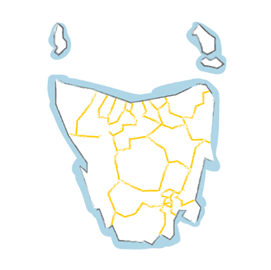 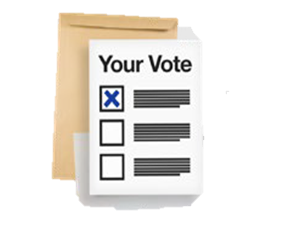 This paper is about voting in Local Council Elections in October 2022.Your right to vote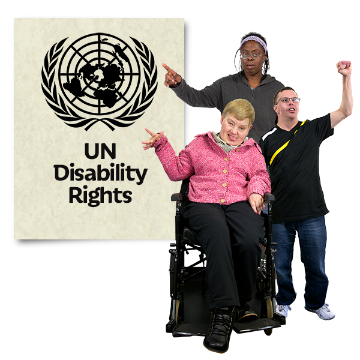 People with disability can vote in any federal, state or local government election.You must vote in local government elections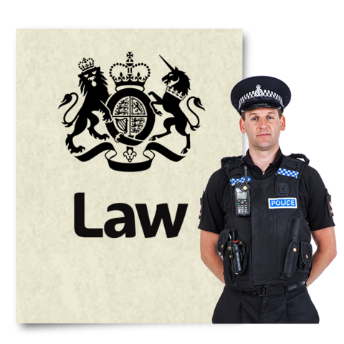 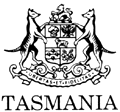 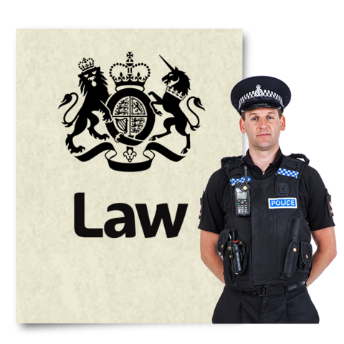 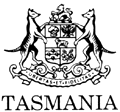 There have been changes to the Local Government Act 1993the Local Government Act is a lawThe changes mean voting is now compulsorycompulsory is when you have to do something.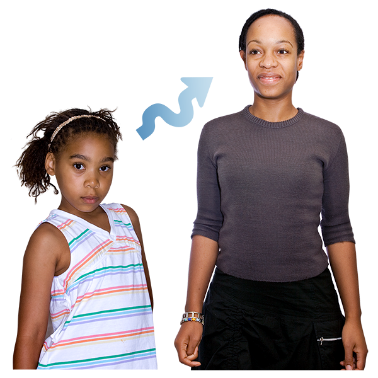 You must vote ifYou are 18 years or olderYou are an Australian citizenIf you usually vote in elections your name is already on a list called the Electoral Roll.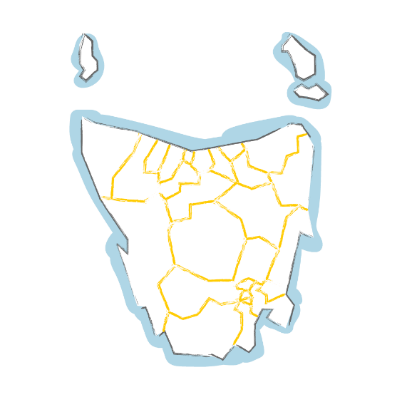 So, your name will now go on the Local Government list for the area where you live.  The electoral roll is now closed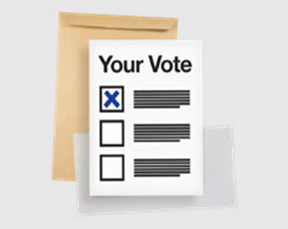 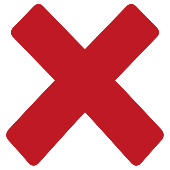 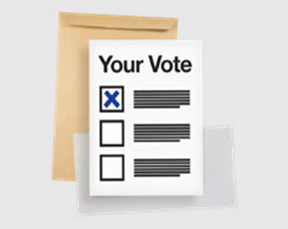 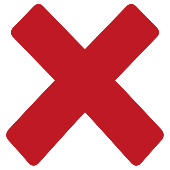 If you are not on the electoral roll already, you do not vote in this election.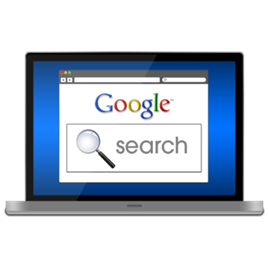 To check if you are on the electoral roll, go onlinehttps://check.aec.gov.au/  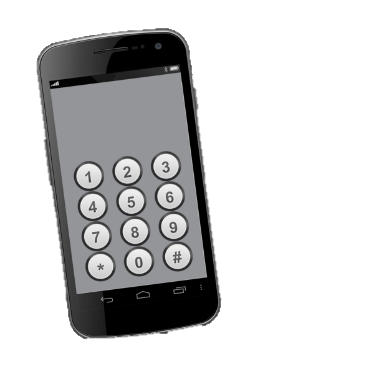 orring 132326Who represents you?Tasmania has 29 councils across the state. Each council holds elections forCouncillorsMayor and Deputy MayorA council has between 7 and 12 councillors.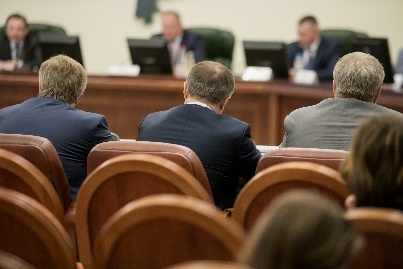 This includes the Mayor and Deputy Mayor.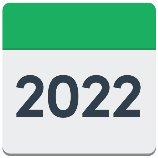 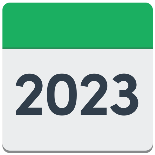 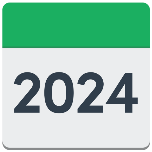 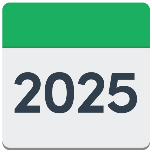 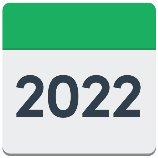 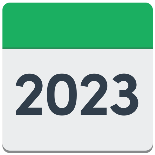 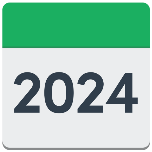 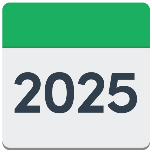 They are all elected for four years.Use this link to see who represents you in the local government area where you live https://www.tec.tas.gov.au/Services/MyReps/Index.php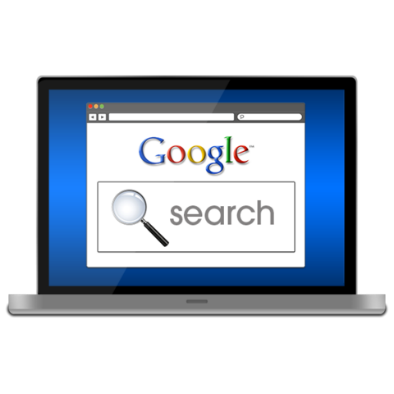 Voting is by postal vote The election is by postal vote only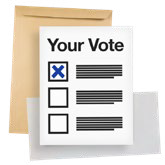 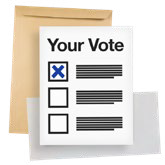 postal vote means you get the ballot papers in the mail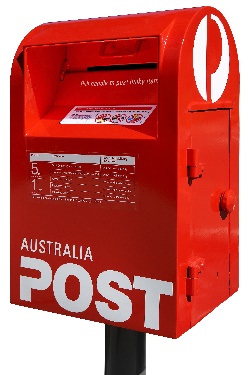 ballot papers are the forms you fill out to vote.You fill out the ballot papers and post them back.When do you vote? 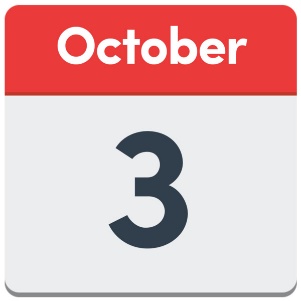 Voting opens on Monday 3 October.You get a ballot pack in the mail.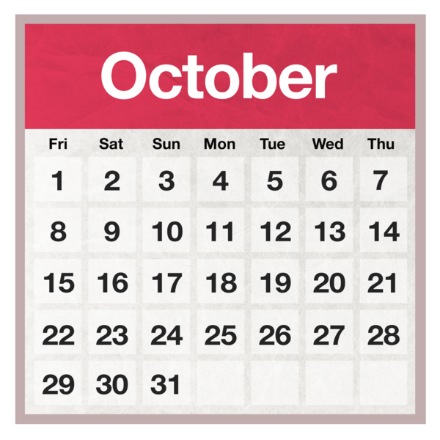 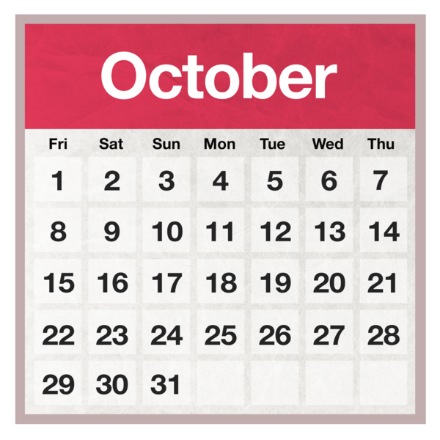 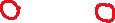 It comes between the 3 and 7 OctoberThe ballot pack is an envelope with everything you need to vote.What to do when the postal ballot pack arrivesOpen the envelope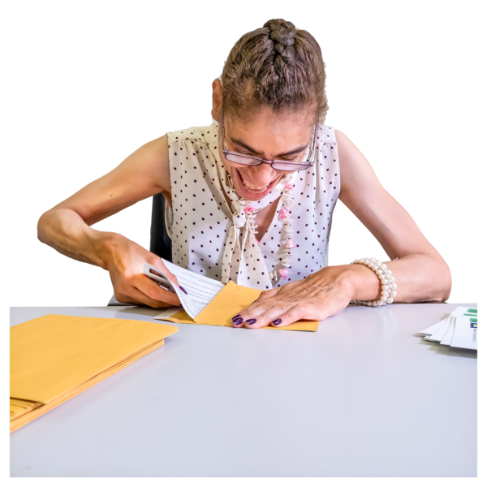 Inside the envelope is3 ballot papersa ballot paper envelopea reply paid envelopereply paid means you do not need a stampa booklet with information from each candidate candidate is a person standing for Council.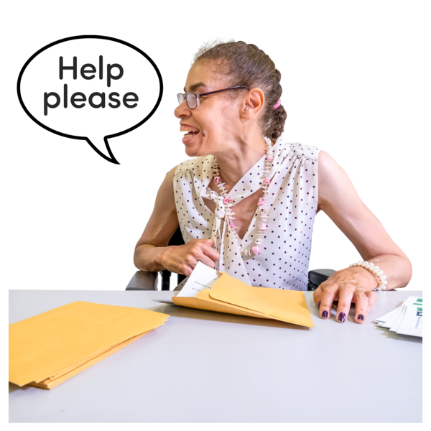 You can ask someone to help you read this.A friend, family member or support person may be able to help you.How to return your vote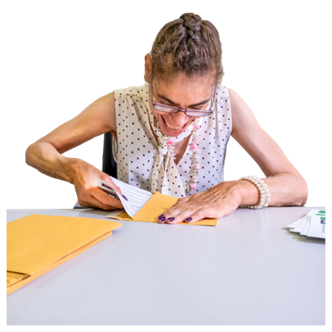 Fill out the ballot papersPut them in the ballot paper envelopePut the ballot paper envelope in the reply paid envelope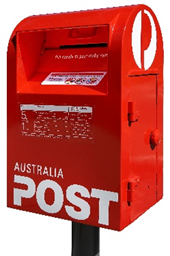 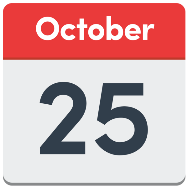 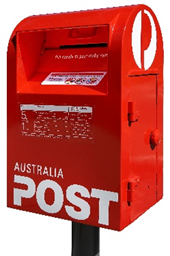 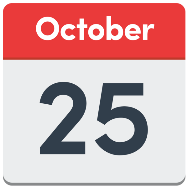 Post it before 2pm on Tuesday 25 October. 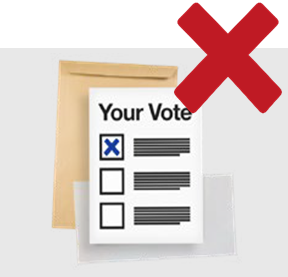 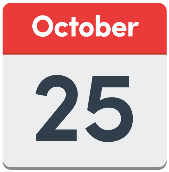 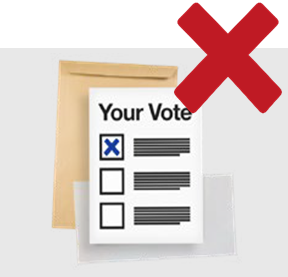 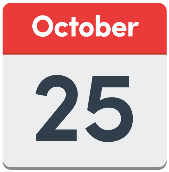 This is when voting closes.Where to go if you need helpIf you need help to fill out the ballot papers, contact 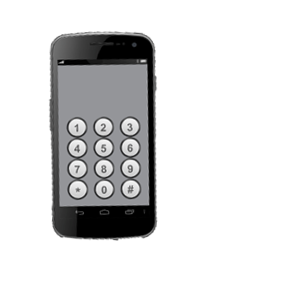 the Tasmanian Electoral Commission 03 6208 8700 or1800 801 701 or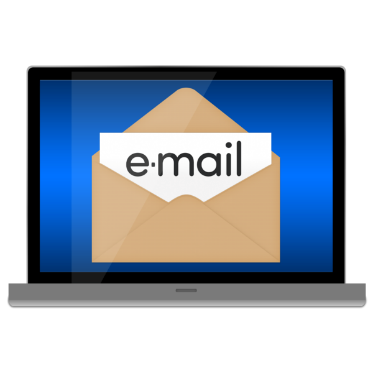 email ballot.box@tec.tas.gov.auYou can also get help fromYour local Neighbourhood CentreLibrary26TENFor more information on elections Tasmanian Electoral Commission (TEC)www.tec.tas.gov.au/ Australian Electoral Commission (AEC) www.aec.gov.au People who helped with this paper 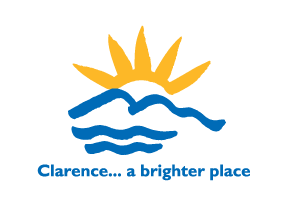 Clarence City Council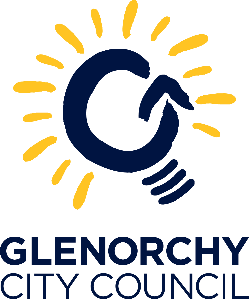 Glenorchy City CouncilHobart City Council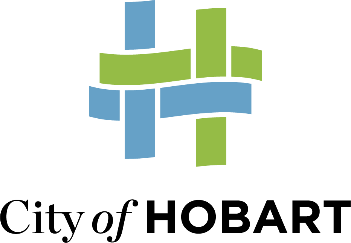 Kingborough Council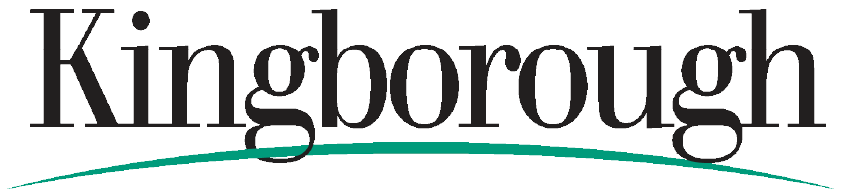 Huon Valley Council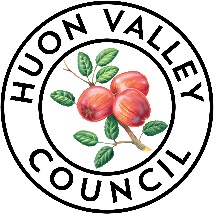 26TEN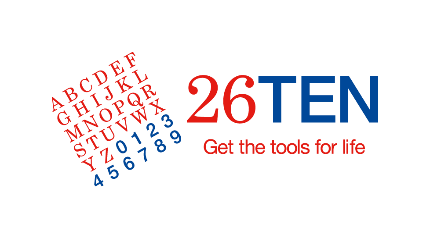 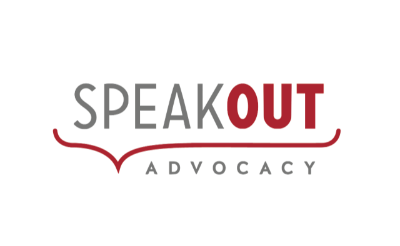 Speak Out AdvocacyThis document was produced by Speak Out Tasmania.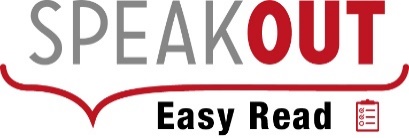 We use photosymbols, stock and custom images. You cannot reproduce these images without permission.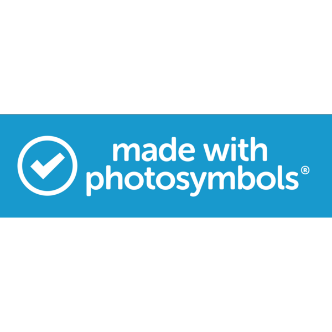 For more information about easy read, please contact burnie@speakoutadvocacy.org